Энгельсский технологический институт (филиал)Федерального государственного бюджетного  образовательного учреждения высшего образования «Саратовский государственный технический университет имени Гагарина Ю.А.»Кафедра  «Технология и оборудование химических, нефтегазовых и пищевых производств» РАБОЧАЯ ПРОГРАММАпо дисциплинеБ.1.2.15 «Автоматизация процессов в производстве материалов»(шифр и наименование дисциплины по УП)22.03.01 «Материаловедение и технологии материалов»профиль: «Материаловедение, экспертиза материалов и управление качеством»форма обучения – очнаякурс – 4семестр – 7 семестр зачетных единиц – 4часов в неделю –3всего часов – 144в том числе:лекции – 16коллоквиумы – нетпрактические занятия – 32лабораторные занятия – нетсамостоятельная работа – 96зачет – нетэкзамен –  7 семестрРГР – неткурсовая работа – неткурсовой проект – нет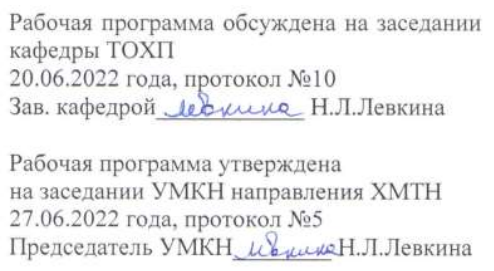 Энгельс 2022ЦЕЛЬ И ЗАДАЧИ ПРЕПОДАВАНИЯ ДИСЦИПЛИНЫ,ЕЕ МЕСТО В УЧЕБНОМ ПРОЦЕССЕ Цель и задачи дисциплиныЦелью освоения дисциплины является в более глубокая подготовка специалистов в области создания и  эксплуатации технологического оборудования химических производств.Дисциплина ориентирована  на  бакалавров, занимающихся обслуживанием  и проектированием оборудования химических производств.Знание особенностей  функционирования  систем автоматического управления позволит специалистам технологам по показаниям приборов контроля, а также  особенностям функционирования средств и систем автоматизации оценить состояние оборудования в процессе его нормальной эксплуатации и обеспечить его бесперебойную и безаварийную работу.Задачей курса является представление проблемы обеспечения высокого уровня автоматизации производств химической промышленности. Основное внимание обращается на вопросы определения показателей надежности  (на уровне выбора схем, конструкций, расчетов, проектирования, правильной эксплуатации и обслуживания, диагностики и ремонта), а также  общие вопросы количественного оценивания показателей автоматизации и технического уровня оборудования. Место дисциплины в структуре ООП ВОДисциплина базируется на дисциплинах учебного плана подготовки бакалавров, предшествующих указанной дисциплине:   «Математика», «Общая химическая технология, «Физика»,   «Общая и неорганическая химия», «Процессы и аппараты химической технологии». 3. Требования к результатам освоения дисциплиныИзучение дисциплины направлено на формирование следующих компетенций:ПК-9: готовностью участвовать в разработке технологических процессов производства и обработки покрытий, материалов и изделий из них, систем управления технологическими процессами.В результате освоения дисциплины обучающийся должен:3.1 Знать: - методы построения технологических схем на основе химико-технологических процессов;- особенности  функционирования  систем автоматического управления;- методы разработки алгоритмов управления химико-технологических процессов.3.2 Уметь: применять методы анализа и синтеза систем автоматического управления химико-технологическими процессами.3.3 Владеть: - методами определения оптимальных и рациональных технологических режимов работы оборудования;- особенностями функционирования средств и систем автоматизации и обеспечить их бесперебойную и безаварийную работу. 4. Распределение трудоемкости (час.) дисциплины по темами видам занятий5. Содержание лекционного курса6. Содержание коллоквиумовУчебным планом не предусмотрены7. Перечень практических занятий8. Перечень лабораторных работ Учебным планом не предусмотрены9. Задания для самостоятельных работ студентов10. Расчетно-графическая работаУчебным планом не предусмотрена11. Курсовая  работаУчебным планом не предусмотрена12. Курсовой  проектУчебным планом не предусмотрен13. Фонд оценочных средств для проведения промежуточной аттестации обучающихся по дисциплине (модулю)В процессе освоения образовательной программы у обучающегося в ходе изучения должны  сформироваться профессиональные компетенции ПК-9.Под  компетенциями понимаетсяПК-9: готовностью участвовать в разработке технологических процессов производства и обработки покрытий, материалов и изделий из них, систем управления технологическими процессами.Для  формирования данных компетенций необходимы базовые знания разделов Б. 2.1.1 «Математика», Б. 3.1.5 «Общая химическая технология, Б. 2.1.3 «Физика»,   Б. 2.1.4 «Общая и неорганическая химия», Б. 3.1.6. «Процессы и аппараты химической технологии». Вопросы к зачетуФункции локальных систем автоматизации технологических процессов. Автоматический контроль и сигнализация.Функции локальных систем автоматизации технологических процессов. Автоматическое регулирование.Функции локальных систем автоматизации технологических процессов. Автоматический пуск и остановка, автоматическая защита.Основные технологические параметры и выбор измерительных приборов для их контроля.Измерение температуры. Термометры расширения.Измерение температуры. Манометрические термометры.Измерение температуры. Электрические термометры сопротивления.Измерение температуры. Термоэлектрические термометры.Измерение давления.Измерение уровня жидкостей и сыпучих материалов.Измерение расхода и количества вещества.Измерение физико-химических свойств и состава вещества. Измерение плотности.Измерение физико-химических свойств и состава вещества. Измерение вязкости.Измерение физико-химических свойств и состава вещества. Измерение концентрации растворов.Измерение физико-химических свойств и состава вещества. Измерение состава газовых смесей.Системы дистанционного измерения и управления.Понятия и определения автоматического регулирования технологических процессов.Математические модели АСР и отдельных звеньев.Элементы автоматического регулирования.Серийные промышленные регуляторы.Многоконтурные АСР.Промышленные автоматические регуляторы.Позиционные регуляторы.Пропорциональные регуляторы.Интегральные, пропорционально-интегральные, ПИД- регуляторыНадежность АСУ ТП. Погрешности измерений и измерительных приборов.Основные понятия теории автоматического управления (ТАУ)Линеаризация дифференциальных уравненийПреобразование Лапласа и передаточные функцииВременные динамические характеристикиЧастотные характеристикиСоединения элементов (элементарных звеньев)Типовые звенья (элементы) для представления любых САУУстойчивость и качество САУКритерии устойчивости Рауса-Гурвица.Критерии устойчивости Михайлова.Критерии устойчивости Найквиста.14. Образовательные технологииПри чтении лекций используются презентации, научно-популярные фильмы, позволяющие наиболее информативно и наглядно изложить материал. В рамках лабораторных занятий предусмотрено обсуждение литературных и экспериментальных данных, свидетельствующих об изменении структуры полимеров. Проведение подобных занятий позволяет закрепить полученные знания, развить творческий подход к решению проблемы, осмысленно подойти к выбору составу композитов для выполнения конкретных задач.Достижение цели и задач изучаемой дисциплины предусматривает самостоятельную работу студентов, состоящую в систематическом изучении учебной и периодической литературы по темам, в подготовке к лабораторным и практическим занятиям, к промежуточному контролю и экзамену.15. Список основной и дополнительной литературы по дисциплинеОсновная литератураКоновалов Б.И. Теория автоматического управления [Электронный ресурс]: учебное методическое пособие/ Коновалов Б.И., Лебедев Ю.М.— Электрон. текстовые данные.— Томск: Томский государственный университет систем управления и радиоэлектроники, 2010.— 162 c.— Режим доступа: http://www.iprbookshop.ru/13869.— ЭБС «IPRbooks», по паролюХраменков В.Г. Автоматизация производственных процессов [Электронный ресурс]: учебник/ Храменков В.Г.— Электрон. текстовые данные.— Томск: Томский политехнический университет, 2011.— 343 c.— Режим доступа: http://www.iprbookshop.ru/34647.— ЭБС «IPRbooks», по паролюФедотов А.В. Основы теории автоматического управления [Электронный ресурс]: учебное пособие/ Федотов А.В.— Электрон. текстовые данные.— Омск: Омский государственный технический университет, 2012.— 279 c.— Режим доступа: http://www.iprbookshop.ru/37832.— ЭБС «IPRbooks», по паролюДополнительная литератураКалиниченко А.В. Справочник инженера по контрольно-измерительным приборам и автоматике [Электронный ресурс]/ Калиниченко А.В., Уваров Н.В., Дойников В.В.— Электрон. текстовые данные.— Вологда: Инфра-Инженерия, 2015.— 575 c.— Режим доступа: http://www.iprbookshop.ru/5075.— ЭБС «IPRbooks», по паролюРешетняк Е.П. Системы управления химико-технологическими процессами [Электронный ресурс]: конспект лекций для студентов специальности «Биотехнология»/ Решетняк Е.П.— Электрон. текстовые данные.— Саратов: Саратовский государственный аграрный университет имени Н.И. Вавилова, Вузовское образование, 2009.— 213 c.— Режим доступа: http://www.iprbookshop.ru/8143.— ЭБС «IPRbooks», по паролюАвтоматизация и управление в технологических комплексах [Электронный ресурс]/ А.М. Русецкий [и др.].— Электрон. текстовые данные.— Минск: Белорусская наука, 2014.— 376 c.— Режим доступа: http://www.iprbookshop.ru/29574.— ЭБС «IPRbooks», по паролюРешетняк Е.П. Системы управления химико-технологическими процессами [Электронный ресурс]: учебное пособие/ Решетняк Е.П., Алейников А.К., Комиссаров А.В.— Электрон. текстовые данные.— Саратов: Саратовский военный институт биологической и химической безопасности, Вузовское образование, 2008.— 416 c.— Режим доступа: http://www.iprbookshop.ru/8144.— ЭБС «IPRbooks», по паролюФедоров Ю.Н. Справочник инженера по АСУТП. Проектирование и разработка [Электронный ресурс]: учебно-практическое пособие/ Федоров Ю.Н.— Электрон. текстовые данные.— Вологда: Инфра-Инженерия, 2016.— 928 c.— Режим доступа: http://www.iprbookshop.ru/5060.— ЭБС «IPRbooks», по паролюЛатышенко К.П. Автоматизация измерений, испытаний и контроля [Электронный ресурс]: учебное пособие/ Латышенко К.П.— Электрон. текстовые данные.— Саратов: Вузовское образование, 2013.— 307 c.— Режим доступа: http://www.iprbookshop.ru/20390.— ЭБС «IPRbooks», по паролюИнтернет-ресурсы:Единое окно доступа к образовательным ресурсам http://window.edu.ru/Сайт научно-технического центра АПМ http://www.apm.ru/rus/Источники ИОСhttp://techn.sstu.ru 16. Материально-техническое обеспечение дисциплиныУчебная аудитория для проведения занятий лекционного типаУкомплектована специализированной мебелью и техническими средствами обучения: 40 рабочих мест обучающихся; рабочее место преподавателя; классная доска; проекционный экран; мультимедийный проектор; ноутбук; демонстрационное оборудование и учебно-наглядные пособия, обеспечивающие тематические иллюстрации по рабочей программе дисциплины.Программное обеспечение: Microsoft Windows 7, Microsoft Office 2010 (Word, Excel, PowerPoint), GoogleChrome.Учебная аудитория для проведения занятий практического типа, текущего контроля и промежуточной аттестации, групповых и индивидуальных консультацийУкомплектована специализированной мебелью и техническими средствами обучения: 20 рабочих мест обучающихся; рабочее место преподавателя; классная доска; демонстрационное оборудование и учебно-наглядные пособия, обеспечивающие тематические иллюстрации по рабочей программе дисциплины.Автор                           Апостолов С.П.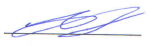 17. Дополнения и изменения в рабочей программеРабочая программа пересмотрена на заседании кафедры«____»_________ 202  ___ года, протокол № _________Зав. кафедрой _____________/_____________/Внесенные изменения утверждены на заседании  УМКН«_____»_________ 202 __ года, протокол № ____Председатель УМКН _____________/______________/№модуля№Недели№ темыНаименование темыИз нихИз нихИз нихИз нихИз нихИз них№модуля№Недели№ темыНаименование темыВсегоЛекцииКоллок-виумы Лабора-торныеПрак-тичес-киеСРС1234567891011,31Функциональные схемы КИП и А262--42015,72Основные технологические параметры и выбор измерительных приборов для их контроля344--102019,112Измерение физико-химических свойств и состава вещества-344--1020213,153Математические модели АСР284--420217,183Промышленные автоматические регуляторы222--416108163296№ темыВсего часов № лекцииТемы лекции. Вопросы, отрабатываемые на лекции.12345121,2Функциональные схемы КИП и АЭлементы и  системы измерительной техники в производствах. Функции локальных систем автоматизации технологических процессов1-9243,4Основные технологические параметры и выбор измерительных приборов для их контроля. Измерение температуры Измерение давления, уровня жидкостей и сыпучих материалов Измерение расхода и количества вещества1-9245,6Измерение физико-химических свойств и состава вещества-1-9341,2Основные понятия теории автоматического управления Математические модели АСР и отдельных звеньев Надежность АСУ ТП.1-9327Промышленные автоматические регуляторыПонятия и определения автоматического регулирования технологических процессов  Серийные промышленные регуляторы Системы дистанционного измерения и управления Проектирование и наладка промышленных систем регулирования. Определение оптимальных настроек регуляторов.1-9№ темыВсего часов№ раб.Наименование  практических работ. 12341121Типовые схемы автоматизации.  Возможные пути решения схем автоматизации. 1121Основные технологические параметры. Выбор измерительных приборов для контроля технологических параметров282Основные понятия теории автоматического управления Математические модели АСР и отдельных звеньев Надежность АСУ ТП. Понятия и определения автоматического регулирования технологических процессов№ темыВсего часВопросы для самостоятельного изученияЛитература120Статическая характеристика измерительного прибора. Чувствительность, цена деления, порог чувствительности прибора. Динамическая характеристика измерительного прибора. Динамическая чувствительность датчика. Частотная характеристика измерительного преобразователя. Методы уменьшения систематической составляющей погрешности. Структурные методы уменьшения погрешности. Понятие градуировки датчиков. Прямая градуировка датчика. Косвенная градуировка датчика.1-6220Измерение температуры твердых тел и поверхностей. Измерение температур газовых потоков. Пирометры излучения. Принцип действия. Пирометры спектрального отношения. Пирометры полного излучения. Датчики для измерения больших давлений при высокой температуре. Индуктивные датчики давления. Датчик давления со следящей системой с уравновешиванием силы. Манометр Пирани. Калориметрические расходомеры. Дозирование сыпучих материалов. 0дноагрегатные и двухагрегатные дозаторы непрерывного действия. Типы грузоприемных устройств ленточных дозаторов непрерывного действия. Дозирование жидких материалов. Характеристики течения жидкости в трубах. Локальные уравнения однофазного течения. Термоанемометры.с нагретой металлической лентой. Ионный анемометр.1-6220Идеальная (ньютоновская) жидкость. Напряжение сдвига. Простые вязкоупругие жидкости. Тело Сен-Венана. Реологические модели тел Максвелла и Фойгта (Кельвина). Уравнение Эйринга-Пуазеля. Степенное уравнение. Вискозиметр с коаксиальными цилиндрами. Электроды первого и второго рода. Поляризация. Перенапряжение. Уравнение Нернста-Айзенмана. Натриевая ошибка. Коэффициент селективности.Диффузионный ток электролиза. Капающий ртутный электрод. Закон Фика. Уравнение Ильковича. Зависимость тока от температуры. Основы диэлькометрических методов анализа. Охарактеризуйте объект и перечислите особенности контуров стабилизации расхода, нарисуйте схему автоматизации. Какие требования предъявляются к системам автоматического регулировании давления? Нарисуйте схему автоматизации. На какие группы по соотношению /Т разделяются системы автоматического регулирования температуры? Какие применяются способы установки чувствительного элемента датчика температуры для улучшения качества работы системы регулирования? По каким признакам классифицируются системы автоматической стабилизации уровня?Опишите порядок формулирования требований к автоматической системе. Перечислите инженерные методы рационального синтеза структуры системы1-6320В каких случаях схемы автоматической стабилизации параметров процессов строятся на средствах вычислительной и микропроцессорной техники? Какие законы регулирования в большинстве случаев применяются в системах автоматической стабилизации параметров?На основании каких критериев выбираются конкретные законы регулирования технологических параметров? Какие методы используются для выбора регуляторов и параметров их настроек в системах автоматической стабилизации параметров процессов?. Что такое матрица Бристоля? Каковы особенности применения средств вычислительной техники для управления периодическими процессами?1-6316Линеаризация статической характеристики мостовой схемы. Мостовые схемы с коррекцией влияния температуры. Устранение влияния соединительных проводов. Трехпроводная, четырехпроводная схемы включения датчика в мост. Измерение параметров емкостного датчика. Измерение параметров индуктивного датчика.  Генераторные измерительные схемы. Схемы с генерированием синусоидальных колебаний. Измерительные схемы релаксационного типа.1-6Код компетенцииЭтап формированияПоказатели оцениванияКритерии оцениванияКритерии оцениванияКритерии оцениванияПК-97 семестр1. Знание методов построения технологических схем на основе химико-технологических процессов; особенностей функционирования  систем автоматического управления; методов разработки алгоритмов управления химико-технологических процессов.2. Умение применять методы анализа и синтеза систем автоматического управления химико-технологическими процессами.3. Владение методами определения оптимальных и рациональных технологических режимов работы оборудования; особенностями функционирования средств и систем автоматизации и обеспечить их бесперебойную и безаварийную работуПромежуточная аттестация Типовые заданияШкала оцениванияПК-97 семестр1. Знание методов построения технологических схем на основе химико-технологических процессов; особенностей функционирования  систем автоматического управления; методов разработки алгоритмов управления химико-технологических процессов.2. Умение применять методы анализа и синтеза систем автоматического управления химико-технологическими процессами.3. Владение методами определения оптимальных и рациональных технологических режимов работы оборудования; особенностями функционирования средств и систем автоматизации и обеспечить их бесперебойную и безаварийную работуТекущий контроль в форме отчета по лабораторным и практическим работам, тестирование, экзамен.практические работы, вопросы и тестовые задания, вопросы к зачету.Зачтено / не зачтено